Charts Japon du 8 au 14 févrierSemaine 07 – 2010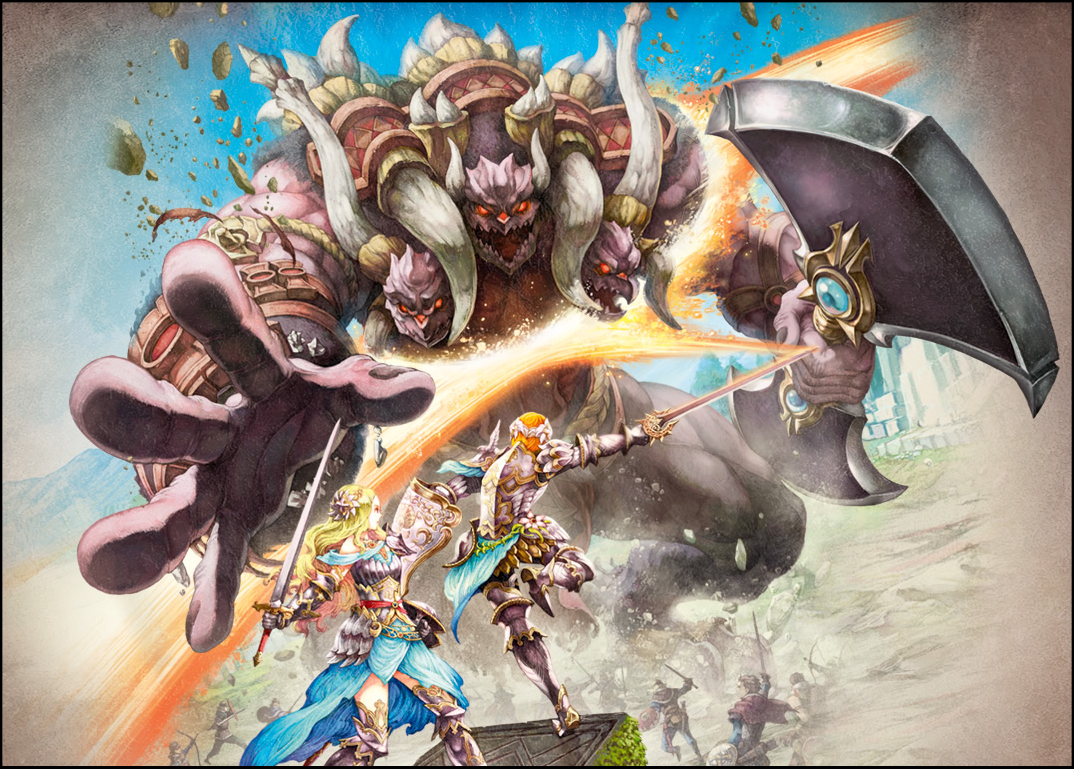 Top SoftwareStatistiques supplémentaires(* Représente le pourcentage du nombre d’exemplaires vendus par rapport au stock distribué)Top HardwareVentes totales de jeuxTop ConstructeursSuite du top 50 SoftwareGraphiques de la semaine#Nom du jeuCsl.EditeurSem.ScoreTotal1God EaterPSPNamco Bandai2110 235405 6402Dragon Quest VINDSSquare-Enix379 4621 175 7223New Super Mario Bros. WiiWiiNintendo1158 6903 321 8814The Prince of Tennis : MatsuriNDSKonamiN44 35344 3535Tomodachi CollectionNDSNintendo3537 6822 817 3676Quiz Magic Academy DS 2NDSKonamiN31 81331 8137Wii Fit PlusWiiNintendo2028 7201 638 8768Star Ocean 4 : The Last HopePS3Square-Enix225 87397 8999Zangeki no ReginleivWiiNintendoN21 95621 95610Sacred 2 : Fallen AngelPS3SpikeN21 60021 600Nom du jeuCsl.Evo.StockStat.*God EaterPSP- 63 %----Dragon Quest VINDS- 58 %----New Super Mario Bros. WiiWii- 6 %----The Prince of Tennis : MatsuriNDS--54 60081,22 %Tomodachi CollectionNDS- 1 %----Wii Fit PlusWii+ 6 %----Star Ocean 4 : The Last HopePS3- 64 %----Sacred 2 : Fallen AngelPS3--27 10079,64 %Sacred 2 : Fallen Angel360--NC89,64 %#ConsoleEvo.ScoreSem. Préc.Total 2010Total1Nintendo DS- 2 %51 32752 606570 03029 668 8222PSP- 9 %40 68744 901548 34014 091 1373Wii+ 4 %37 50136 149459 1029 900 4474PlayStation 3- 3 %24 81125 450322 7734 709 7785Xbox 360- 6 %3 4283 65131 4721 234 2686PlayStation 2- 9 %1 8692 04717 881~ 21,7 M#ConsoleEvo.ScoreSem. Préc.Total 2010Total1PSP- 9 %39 29343 163533 01914 003 9642Nintendo DSi XL- 2 %27 58628 080260 870697 1343Nintendo DSi- 5 %18 08219 116252 2854 498 7704Nintendo DS Lite+ 5 %5 6595 41056 87517 887 4435PSP Go- 20 %1 3941 73815 32186 973SemaineScoreSem. PrécEvo.Total 2010Evo.07976 6721 217 094- 20 %10 474 333+ 10,2 %#SociétéEvo.ScorePDMTotal 2010PDM 101Nintendo=88 82855,7 %1 029 13252,8 %2Sony- 7 %67 36742,2 %888 99445,6 %3Microsoft- 6 %3 4282,1 %31 4721,6 %/Total- 3 %159 623100 %1 949 598100 %#Préc.Nom du jeuCsl.EditeurSem.11/Dragon Ball Origins 2NDSNamco BandaiN127Resonance of FatePS3Sega31310Wii Sports ResortWiiNintendo3414/Sacred 2 : Fallen Angel360SpikeN1511Monster Hunter Portable 2nd G – Best R.PSPCapcom81616Pokémon Heart Gold & Soul SilverNDSPokémon Company231713Inazuma Eleven 2 : Fire & BlizzardNDSLevel-52018/Lupin the 3rd : Shijô Saidai no ZunôsenNDSBanprestoN1918New Super Mario Bros.NDSNintendo195209Kingdom Hearts : Birth by SleepPSPSquare-Enix62114The Legend of Zelda : Spirit TracksNDSNintendo82221Mario Kart WiiWiiNintendo9723/SOCOM : Fireteam Bravo 3PSPSonyN248Pop’n Music PortablePSPKonami22512MAG : Massive Action GamePS3Sony32617Ar tonelico IIIPS3Banpresto32720Resident Evil : The Darkside ChroniclesWiiCapcom52819Valkyria Chronicles 2PSPSega42923Taiko no Tatsujin Wii : Dodon to 2 Daime !WiiNamco Bandai133026Momotarô Dentetsu 2010WiiHudson Soft.123125Poképark Wii : Pikachu no DaibôkenWiiPokémon Company113228Call of Duty : Modern Warfare 2PS3Square-Enix1033/MadworldWiiSpikeN3434Maching Maker 3 x TôsôchûPSPD3 Publisher33532Pro Evolution Soccer 2010PSPKonami1036/Minna no CombiniNDSTaitoN3715Kunio-kun no Chônekketsu ! DaiundôkaiNDSArc System Works23836Yakuza 3 – The BestPS3Sega1139NCLove PlusNDSKonami244049Mario & Sonic aux J.O. d’HiverNDSNintendo134137Wii SportsWiiNintendo1684233Professeur Layton et la Flûte du DémonNDSLevel-5124327Mahô Shôjô Lyrical Nanoha A’s : BoAPSPNamco Bandai44443Stitch ! Ohana to Rhythm de DaibôkenNDSDisney Interactive114529Phantasy Star Portable 2PSPSega114624Shiren the Wanderer 3 PortablePSPSpike34740Pro Evolution Soccer 2010PS3Konami1548NCMario & Sonic aux J.O. d’HiverWiiNintendo154922Resonance of Fate360Sega35041Call of Duty 4 : Modern Warfare – BestPS3Square-Enix23